TÍTULO DEL TRABAJO DEBE SER EN LETRA MAYUSCULA MAXIMO TRES LINEAS SIN ABREVIATURAS CON FUENTE DE 16 PUNTOS Y DEBE SER BREVE E INFORMATIVO POSIBLENOMBRE APELLIDO1- APELLIDO2 DEL AUTOR1,  NOMBRE APELLIDO1- APELLIDO2 DEL AUTOR21Lugar de afiliación del autor 1. Dirección. Email:xxx@sss.edu  (autor de correspondencia)2Lugar de afiliación del autor 2. Dirección. Email: xxx@sss.eduRESUMENEl resumen es en español y en inglés, de hasta 250 palabras, irán precedidos del título del trabajo en el idioma respectivo, y seguidos de las palabras clave o key words. Las palabras clave son hasta cinco, van en minúscula y separadas por comas. EL resumen deberá aportar los objetivos de la investigación; los materiales, métodos, procedimientos y técnicas principales; los resultados más relevantes y las conclusiones más importantes. Por su parte, el abstract deberá corresponder plenamente al resumen, sin omisión alguna. Su contenido ha de limitarse a tratar lo reflejado en el manuscrito presentado. Se incluirá un máximo de diez descriptores o palabras-clave, en español e inglés. Para favorecer su normalización se recomienda su extracción de tesauros y vocabularios normalizados.Palabras clave: xxxxxx, xxxxxxxx, aaaaaaaaa, dddddddddPAPER TITLEABSTRACTPaper abstract language is in Spanish and English, up to 250 words, preceded by the title of the work in the respective language. Follow, the key words in lowercase, and separated by commas. Abstract should provide the objectives of the research; main materials, methods, procedures and techniques; the most relevant results and principal conclusion. For its part, the abstract should fully correspond to the “resumen”, without omission. Its content must be limited to deal with what is reflected in the submitted manuscript. A maximum of ten descriptors or key words will be included, in Spanish and English. In order to granted its normalization, key words must to be extract to thesaurus and standardized vocabularies.Keywords: xxxxxx, xxxxxxxx, aaaaaaaaa, dddddddddINTRODUCCIÓNEl idioma de la revista es el español. Se utiliza el Sistema Internacional de Unidades (SI) y sus derivaciones. Entre la cifra y la abreviatura de la unidad va un espacio (Ej. 89 kg, 37º C).MATERIALES Y MÉTODOSLas Referencias Bibliográficas van al final del artículo. Los autores se ordenan alfabéticamente, y cuando se cita más de una publicación del mismo autor se ordenan cronológicamente a partir de la más nueva. Los títulos de las revistas deben ir en extenso. Se referencia con el formato APA 6ta edición. En cuanto a la corrección para la publicación, las pruebas de imprenta se enviarán por vía electrónica a los autores para su corrección, y deberán ser devueltas dentro del plazo que se indique .RESULTADOSTabla 1.Ejemplo de tabla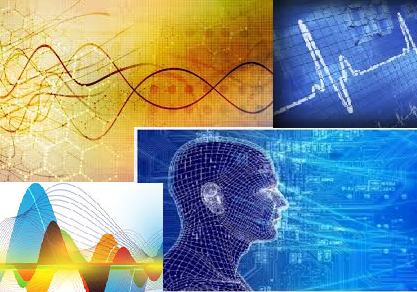 Figura 1. Ejemplo de Fotografía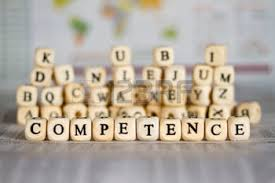 Figura 2. Las figuras cuyas leyendas abarquen más de una línea deberán estar ajustadas con los márgenes de la mismaDISCUSIÓNAGRADECIMIENTOSREFERENCIAS